PRIMA PROVA ESAME DI STATOLEGGI IL TESTO TRATTO DAL DIARIO DI ANNE FRANK11 maggio 1944Cara Kitty,ho tante cose da fare. Entro domani devo leggere il primo volume della vita di Galileo Galilei per poi restituirlo alla biblioteca. Dopo, ho altri libri da leggere e devo studiare gli appunti che ho preso. Devo anche imparare delle parole straniere. Poi, devo mettere in ordine le immagini delle dive del cinema. Nel mio futuro voglio scrivere un libro dal titolo “L’alloggio segreto”. Il mio diario mi sarà molto utile per questo scopo.											16 maggio 1944Ecco le letture e gli studi degli abitanti dell’alloggio segreto. Il signor Van Daan non studia mai e legge romanzi gialli. La signora Van Daan studia l’inglese e legge romanzi e biografie. Mio padre studia l’inglese e un po’ di latino. Legge descrizioni di persone e di paesi. Mia madre studia l’inglese e legge qualsiasi cosa. Il signor Dussel studia le lingue, ma senza buoni risultati. Peter studia un sacco di cose, ma legge poco. Io e Margot studiamo moltissime materie e leggiamo di tutto.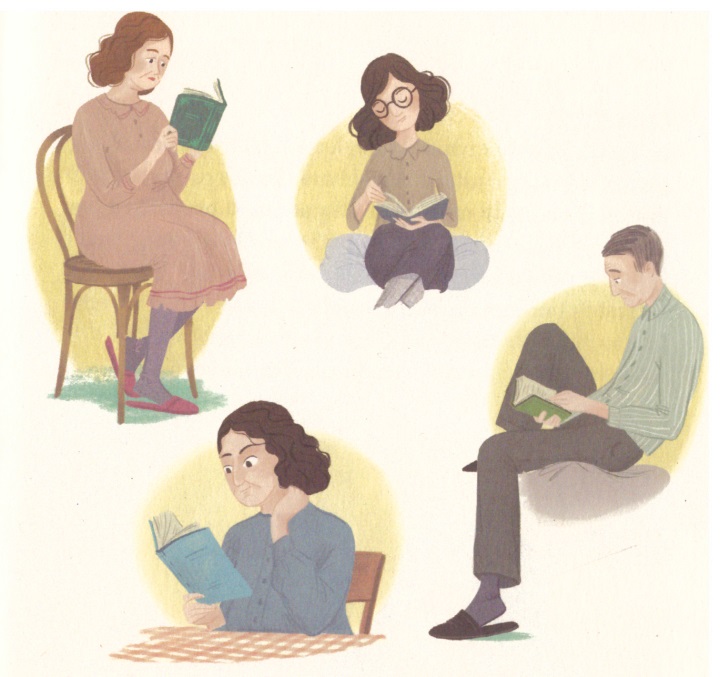 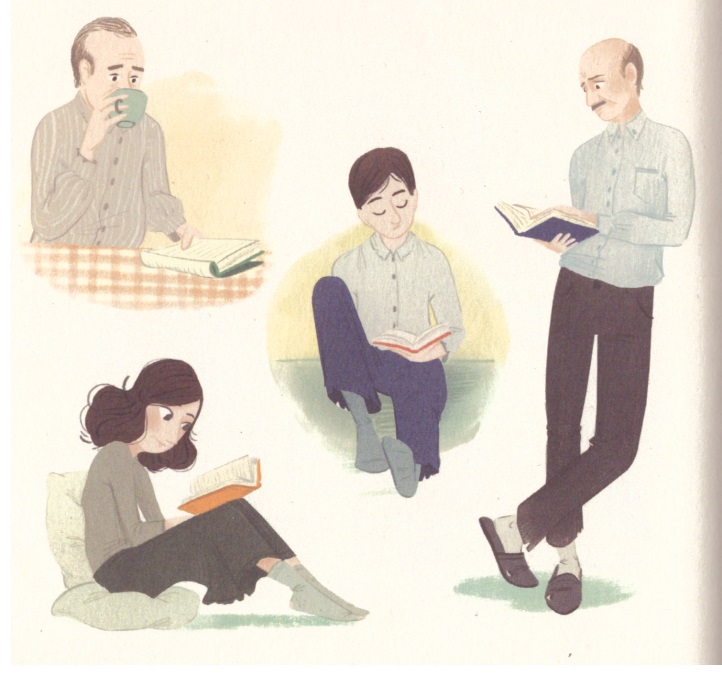 ESERCIZIO 1. COMPLETA LE FRASI RELATIVE AI BRANI.Nel primo brano, Anne Frank si tiene impegnata mentre è prigioniera nell’alloggio segreto. Che cosa deve fare?Deve leggere ……………………………………………………………………………………………………………………….………………………………………………………………………………………………………………………………………………………….Deve studiare ……………………………………………………………………………………………………………………….………………………………………………………………………………………………………………………………………………………….Deve imparare ……………………………………………………………………………………………………………………….………………………………………………………………………………………………………………………………………………………….Deve mettere in ordine.……………………………………………………………………………………………………….………………………………………………………………………………………………………………………………………………………….Vuole scrivere ……………………………………………………………………………………………………………………….………………………………………………………………………………………………………………………………………………………….Nel secondo brano, Anne ci spiega cosa fanno gli altri abitanti dell’alloggio segreto.Cosa fa il signor Van Daan? …………………………………………………………………………………………………………..………………………………………………………………………………………………………………………………………………………….Cosa fa la signora Van Daan?………………………………………………………………………………………………………………………………………………………….Cosa fa il padre di Anne?………………………………………………………………………………………………………………………………………………………….Cosa fa la madre di Anne?………………………………………………………………………………………………………………………………………………………….Cosa fa il signor Dussel?………………………………………………………………………………………………………………………………………………………….Cosa fa Peter?………………………………………………………………………………………………………………………………………………………….Cosa fanno Anne e Margot?………………………………………………………………………………………………………………………………………………………….ESERCIZIO 2. RACCONTA.Nel suo futuro, Anne Frank vuole scrivere un libro. E tu? Hai appena terminato la scuola. Racconta la tua esperienza e cosa pensi di fare in futuro.Che scuola hai fatto? In che classe sei? ……………………………………………………………………………………………………………………………………………………………………………………………………………………………………………………………….………………………………………………………………………………………………………………………………………………………….………………………………………………………………………………………………………………………………………………………….Sei soddisfatta del tuo percorso scolastico? …………………………………………………………………………………………….………………………………………………………………………………………………………………………………………………………….………………………………………………………………………………………………………………………………………………………….Cosa ti piace di questa scuola? ……………………………………………………………………………………………………………….………………………………………………………………………………………………………………………………………………………….………………………………………………………………………………………………………………………………………………………….………………………………………………………………………………………………………………………………………………………….Cosa ti piace meno di questa scuola? ……………………………………………………………………………………………………..………………………………………………………………………………………………………………………………………………………….………………………………………………………………………………………………………………………………………………………….………………………………………………………………………………………………………………………………………………………….Cosa hai imparato a scuola? ……………………………………………………………………………………………………………………………………………………………………………………………………………………………………………………………………………….………………………………………………………………………………………………………………………………………………………….………………………………………………………………………………………………………………………………………………………….………………………………………………………………………………………………………………………………………………………….Hai fatto dei viaggi belli con la scuola? Racconta una o più uscite didattiche che hai fatto. Dove sei stata? Cosa hai visto? Cosa hai visitato? …………………………………………………………………………………………………………….………………………………………………………………………………………………………………………………………………………….………………………………………………………………………………………………………………………………………………………….………………………………………………………………………………………………………………………………………………………….………………………………………………………………………………………………………………………………………………………….………………………………………………………………………………………………………………………………………………………….………………………………………………………………………………………………………………………………………………………….Cosa pensi di fare l’anno prossimo? ………………………………………………………………………………………………………..………………………………………………………………………………………………………………………………………………………….………………………………………………………………………………………………………………………………………………………….………………………………………………………………………………………………………………………………………………………….………………………………………………………………………………………………………………………………………………………….………………………………………………………………………………………………………………………………………………………….Hai un diario segreto? ……………………………………………………………………………………………………………………………Se sì, cosa scrivi nel tuo diario segreto? …………………………………………………………………………………………………………………………………………………………………………………………………………………………………………………………….………………………………………………………………………………………………………………………………………………………….………………………………………………………………………………………………………………………………………………………….Disegna i ricordi belli che hai di questa scuola oppure quello che vorresti fare l’anno prossimo.GRIGLIA DI VALUTAZIONEGRIGLIA DI VALUTAZIONEGRIGLIA DI VALUTAZIONEGRIGLIA DI VALUTAZIONEINDICATORE 1INDICATORE 1PGRADO VALUTAZ.VP x VPESO1 = Obiettivo non raggiunto e problemi.CorrettezzaCorrettezza2 = Obiettivo non raggiuntoProvaProva82,5 = Obiettivo raggiunto parzialmenteCompletezzaCompletezza3 = Obiettivo sostanzialmente raggiuntoprovaprova3,5 = Obiettivo raggiunto in modo                  soddisfacente4 = Obiettivo pienamente raggiunto 5 = Obiettivo raggiunto completamenteINDICATORE 2INDICATORE 2PGRADO VALUTAZ.VP x VPESO1 = Mancata consegna, comportamento oppositivoAutonomiaAutonomia2 = Totalmente guidato\a e non collaborativo\anell’impostazionenell’impostazione122,5 = Guidato\aee3 = Parzialmente guidato\anell’applicazionenell’applicazione3,5 = In autonomia4 = In autonomia e con sicurezza con ruolo attivo5 = In autonomia e con sicurezza con ruolo propositivo/100MEDIA ARITMETICAMEDIA ARITMETICAM/10VOTOP/10